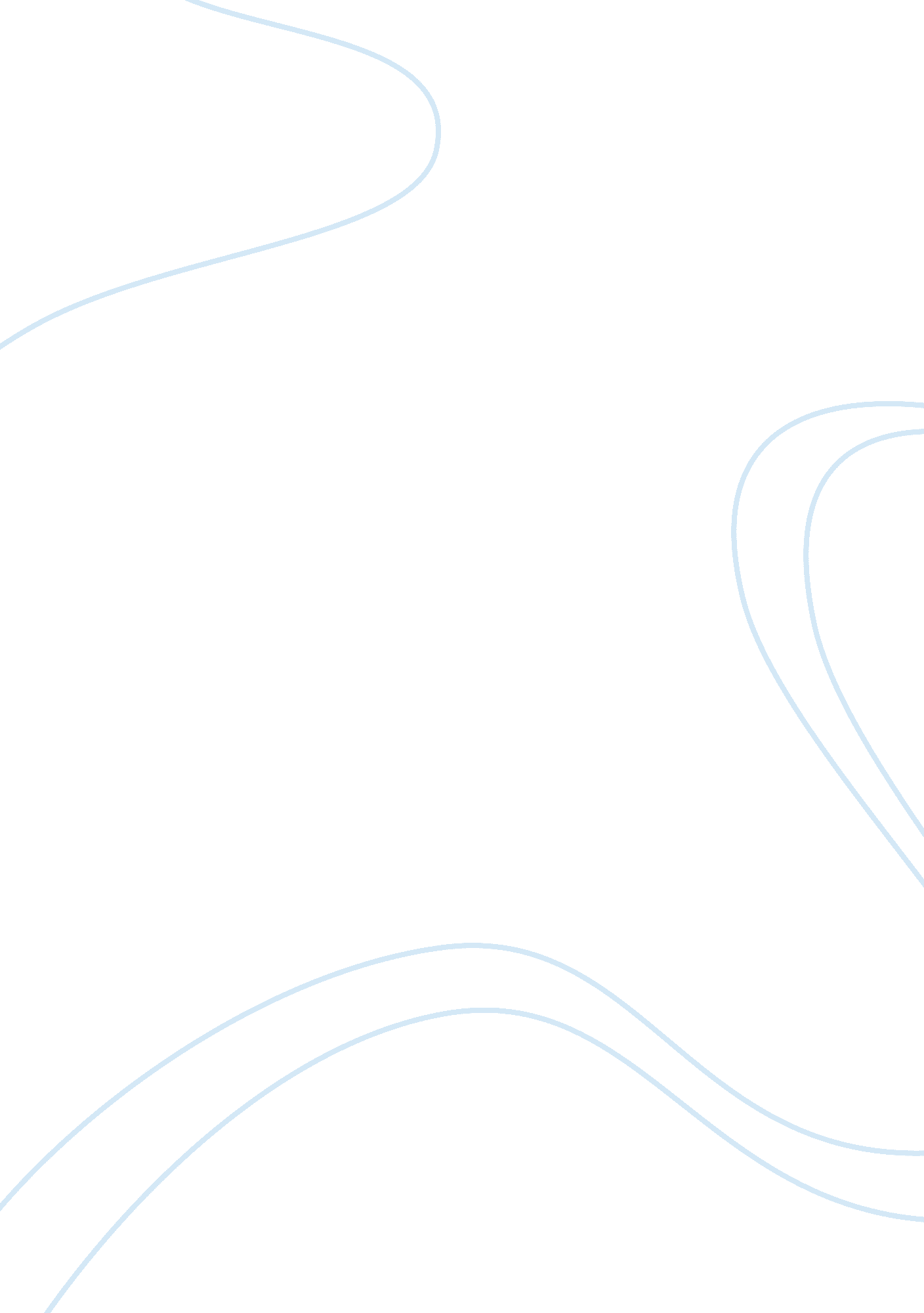 Bon appetit report essay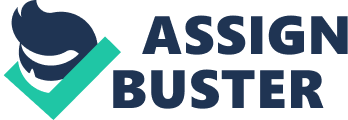 Purpose The aim of this report is to give the figures concerning recent developments of Bon Appetit to present its achievements and plans for the future improvement. In the attached materials one can find a diagram, clearly showing the company’s performance during the last 3 years. The graph will also be analysed in the report. Background Bon Appetit is a group of companies specialising in catering. It includes such restaurant chains as Bon Appetit (22 restaurants, higher-income groups oriented), The Seashell (10 restaurants, tailored for middle-income clientele) and Innovia Cafes, acquired last year (16 cafes, suitable for all income groups and family-orientated). The company is planning to open 10 new restaurants next year and further 20 within the next three years. With a view to reach these goals, Bon Appetit found it suitable to buy the El Morito chain of 12 Mexican-style restaurants, however this idea met quite a great deal of criticism and it is just going to be negotiated. Company’s performance In the attached materials one can get familiarized with a diachronic diagram, comparing the progress of 3 companies (Bon Appetit, The Seashell and Innovia Cafes) in 3-years time in terms of turnover and pre-tax profit. As it becomes clear, the turnover of all three companies grew considerably: in Bon Appetit it boosted from 4 million pounds 3 years ago to 10, 5 million 2 years ago and to 17 million during the last 12 months; The Seashell’s turnover increased from 3, 5 million pounds 3 years ago up to 6 million 2 years ago and to 10, 5 million last year; for Innovia Cafes the figures are correspondingly from 4 million 2 years ago to 10, 5 million in the last 12 onths. The data shows that the growth rate in turnover is really high. Concerning pre-tax profit, Bon Appetit branch also acted perfectly – 3 years ago the figure was in the range of half a million pounds and 2 years ago it rose to 1, 6 million, finally in the last months the rate went up to 4 million. In The Seashell the pre-tax profit grew up from 1, 4 million pounds 3 years ago to 1, 6 million 2 years ago and to 2, 5 million last year. Unfortunately, Innovia Cafes’ rate isn’t so inspiring, while from 1 million pounds, which company earned 2 years ago, the figure decreased to 0, 2 million. Therefore it becomes evident, that almost all subdivisions, except Innovia Cafes, work with a stable growth. Conclusion All things considered, it seems obvious, that Bon Appetit PLC is a reliable company for investments, because it has shown positive growth index during the last years. Its performance has considerably improved and it has promising prerequisites for further development. The only problem we see in Bon Appetit group is Innovia Cafes branch, which somehow spoils the general company record. That is why the investments from outside can greatly help to make the situation better – the company will be able to allocate more money for training courses for the personnel, possibly preventing staff turnover and customer complaints about poor service. Generally, Bon Appetit has a strong positive reputation and we believe that new investments will help to improve its image even more. 